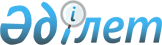 О внесении изменений и дополнений в постановление Правительства Республики Казахстан от 25 апреля 2003 года N 404 и признании утратившим силу постановления Правительства Республики Казахстан от 15 августа 2002 года N 906
					
			Утративший силу
			
			
		
					Постановление Правительства Республики Казахстан от 19 августа 2003 года N 828. Утратило силу - постановлением Правительства Республики Казахстан от 26 июля 2007 года N 633.

       Сноска. Постановление Правительства Республики Казахстан от 19 августа 2003 года N 828 утратило силу постановлением Правительства Республики Казахстан от 26 июля 2007 года  N 633 .        Правительство Республики Казахстан постановляет: 

      1. Внести в  постановление  Правительства Республики Казахстан от 25 апреля 2003 года N 404 "О дивидендах на государственные пакеты акций и доходах на государственные доли участия в организациях" следующие изменения и дополнения: 

      1) подпункт 2) пункта 1 изложить в следующей редакции: 

      "2) акционерное общество, сто процентов акций которого находится в республиканской собственности, осуществляющее деятельность в области стандартизации, метрологии и сертификации, указанное в приложении 2 к настоящему постановлению и акционерные общества, сто процентов акций которых находятся в республиканской собственности, осуществляющие выпуск периодических печатных изданий, указанные в приложении 3 к настоящему постановлению, 

направляют на выплату дивидендов 10 (десять) процентов от чистого дохода;"; 

      2) пункт 2 изложить в следующей редакции: 

      "2. Министерствам культуры, информации и общественного согласия, индустрии и торговли Республики Казахстан обеспечить направление части чистого дохода, оставшегося в распоряжении акционерных обществ, указанных в приложениях 2 и 3 к настоящему постановлению, на развитие и совершенствование их материально-технической базы."; 

      3) приложение 2 к указанному постановлению изложить в новой редакции согласно приложению к настоящему постановлению. 

      2. Признать утратившим силу  постановление  Правительства Республики Казахстан от 15 августа 2002 года N 906 "О вопросах начисления дивидендов открытого акционерного общества "Национальный центр экспертизы и сертификации". 

      3. Настоящее постановление вступает в силу со дня подписания.        Премьер-Министр 

   Республики Казахстан 

Приложение                

к постановлению Правительства       

Республики Казахстан           

от 19 августа 2003 года N 828       Приложение 2              

к постановлению Правительства       

Республики Казахстан           

от 25 апреля 2003 года N 404        Акционерное общество, сто процентов акций которого 

находятся в республиканской собственности, осуществляющее 

деятельность в области стандартизации, 

метрологии и сертификации       ОАО "Национальный центр экспертизы и сертификации". 
					© 2012. РГП на ПХВ «Институт законодательства и правовой информации Республики Казахстан» Министерства юстиции Республики Казахстан
				